OCCA Regular GSO Meeting MinutesApril 2, 2022**NO SMOKING OR VAPING DIRECTLY IN FRONT OF CLUB**Chairperson calls the meeting to order, requesting all cell phones be turned off or silenced.Chairperson reads “CA Preamble”Chairperson calls on an addict to read: “The Twelve Traditions”Steve C. gives the report on the 4th ‘Tradition” Chairperson will ask for an addict to give a report on the 5th Tradition for next month.Marco volunteers to give 5th Tradition ReportChairperson asks for any new General Service Representatives to introduce themselves.If there are any new GSR’s, the Chairperson will now entertain a motion to affirm the new GSR’s as Directors of OCCA and arrange for them to receive a new GSR’s binder.GSR Duties: The G.S.R. (General Service Representative) is a very important position.   One year of sobriety is required to hold this position and it is a one-year commitment. The G.S.R. is required to attend the monthly business meeting, the G.S.O. (General Service Organization) to get chips, literature, schedules, flyers and any other pertinent info, to bring back to the meeting.New GSRs: Josh B.Motion to Approve GSR made by Frankie A. Seconded and Passes Unanimously.Coming up meeting of the Month (change for change) is 4/29/2022 Back to Basics at the Fountain Valley Alano Club 16581 Brookhurst St Fountain Valley, CA 92708GSO Meeting 2022 Dates- May 7thth, Jun. 4th, Jul. 9th, Aug. 6th, Sept. 10th, Oct. 1st, Nov. 5th, Dec. 3rd at 10am. Location: 16581 Brookhurst St Fountain Valley, CA 92708ARE THERE ANY April	______________	________________							Nico B.	(1yr)					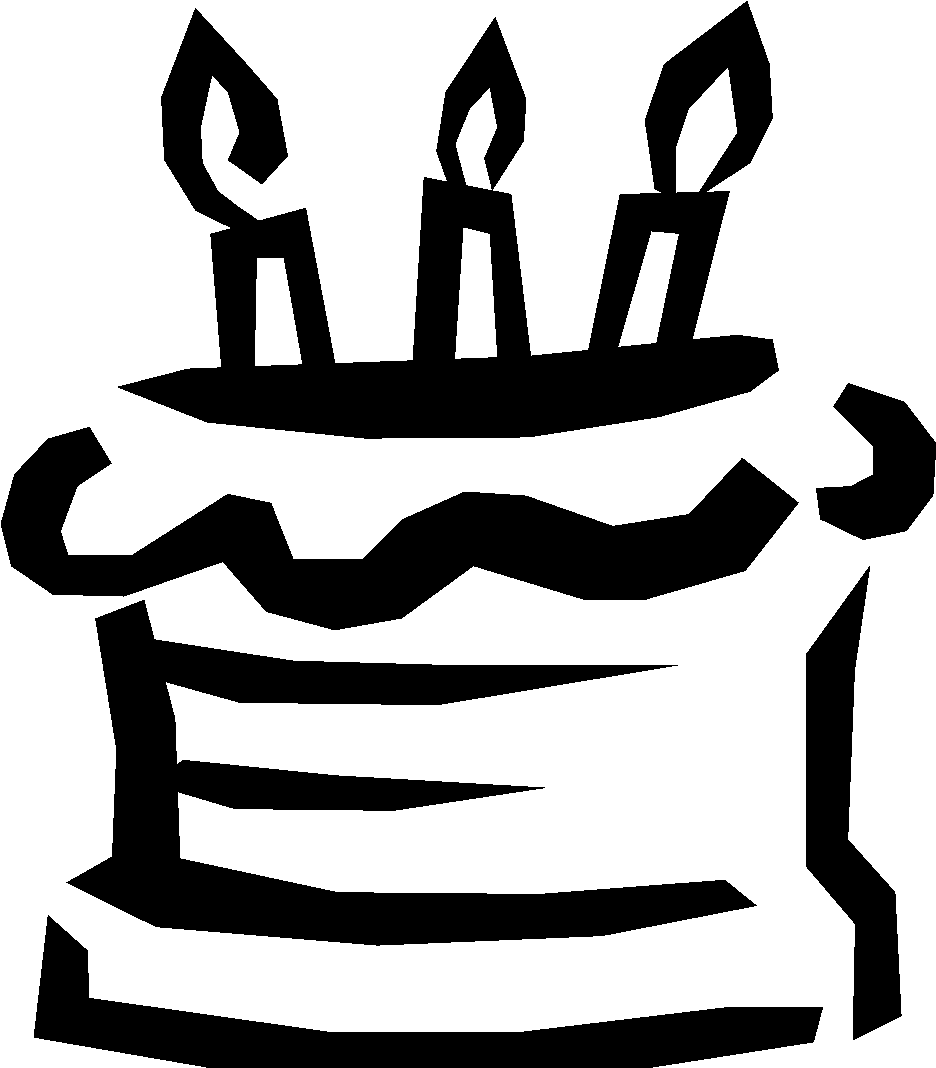 SOBRIETY BIRTHDAYS???		________________	________________		Secretary calls the roll, will announce quorum at the beginning of their report, after Chair and Vice-Chair’s reports.OFFICER’S REPORTSChairperson’s Report 			- Chris W.-			714.980.1186Discuss Sample GSR report to be given at the end of the meeting: Frankie A.Reminder to state your name for the record after seconding a motion and before a vote for the SecretaryReport: Reminder to send a substitute in case of non-attendance.Vice-Chairperson’s Report		- Nolan O. -			407.687.8656Report: Discussed the changing of the name on the storage unit to Nolan. Both he and Chris W. have a key.Secretary’s Report 			 -Steve C. -			714.330.0416Secretary announces the Quorum for the meeting and reads last month’s minutes.  27 Present, 14 quorum (2/5ths)Chris J. makes motion to approve the minutes, seconded and approved unanimously.Member at Large Report 			- Frankie A. -		714.487.3080Report:			No Report.			 Treasurer’s Report 			-Donovan B.-			714.713.8280                                                            Previous Balance	$	11,421.13					  Support		$	1,444.15________					  Disbursements		$	1821.21___				                Ending Balance		$	11,044.07_________
OCCA Venmo ID: @Donovan-Block (714-713-8280)SEVENTH TRADITION	                   Dig Deep                       Remember 1 is not enough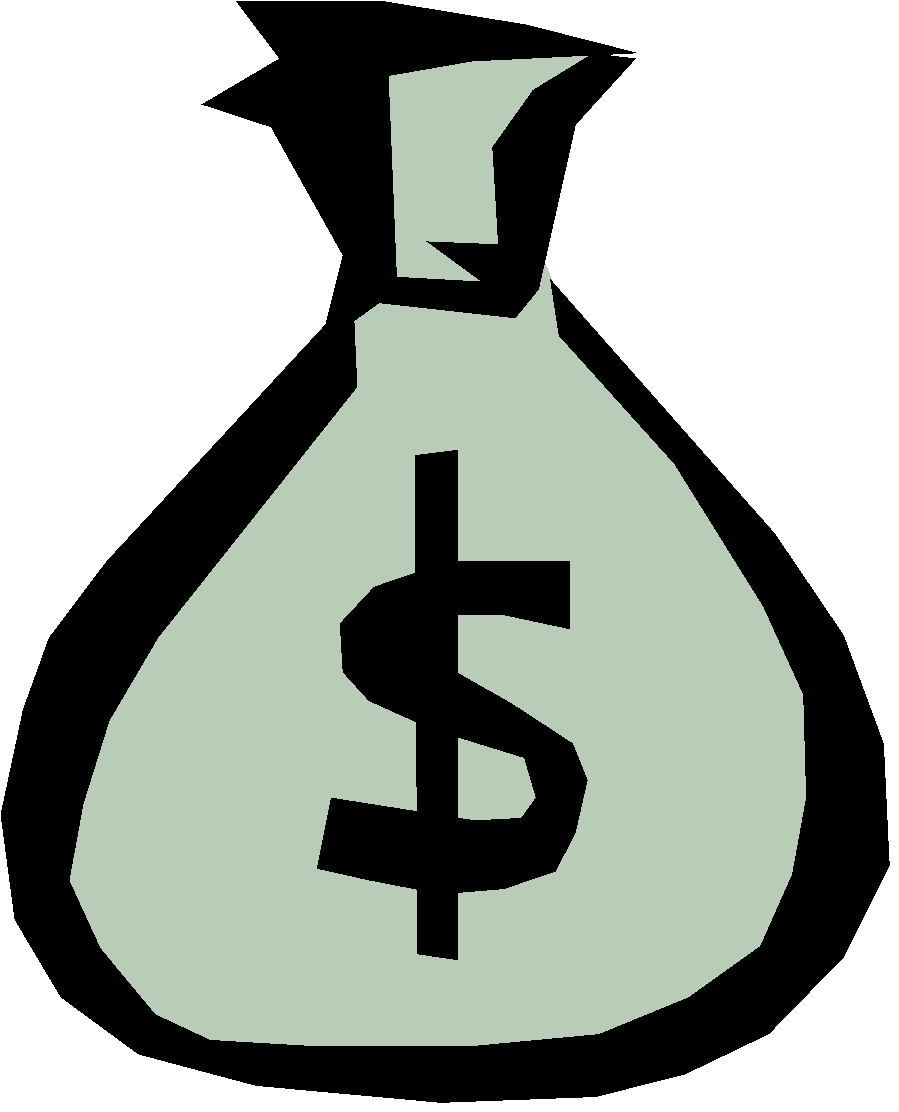 Donovan B. will ask for 7th tradition donations.Motion by Chris J. to donate $500 to World Services, Seconded, Friendly Amendment by Chris J. to double the amount to $1000, seconded and approved unanimously.STANDING COMMITTEE REPORTSAccreditation Committee			-Frank P.-		              714.514.4150              	Report:			No Report.							Hotline Committee			- Chad M. -				714.580.5243ReportSteve C. Gives report. Shadow is stepping down. Nominations are opened to elect a new Hotline Chairperson to finish the term. Frankie A. nominates Jason S., Christy S. volunteers. Dan S., Frankie A, Dawn K., speak in favor of candidates. Steve C. call the question to vote, Chairperson calls to order, call to question seconded. Approved. Vote is taken, substantial unanimity in favor of Jason S. who is elected as the new hotline Chairperson. Jason asks Christy to reach out to him after the meeting or tomorrow to Discuss new proposal on her research for the hotline.Hospitals and Institutions Committee	- Justin C.  -                     	   	949.280.8511		Report	Justin C. asks GSR’s to announce H&I needing volunteers for panel leaders. College Hospital panel is back. Rick G. discusses the panel. H&I roadshow 10 people in attendance, next one will be at the FVAC in June. Jason S. discusses an H&I form for interest in panels.	Request for Funds	$	293.00Public Information Committee		- Sage C.  -			727.488.7521	Report: Steve C. gives report. PI is struggling. Needs volunteers. Chair reminds that communication is key		Activities Committee			- Alex S. -			949.520.9599Report: Battle of the Bands idea put on the backburner due to logistics, poker tournament put on by OCCA in June. $5 of each $25 buy in donated to delegates. Motion made by Alex S. for flyer approval. Seconded, and approved unanimously. $43 for change for change.Nolan O. reports $230 for entries for Chili cook off, $125 team fees, $141 50/50, $360 in Venmo, $440 in shirts for $1296 total Frankie A. announces change for change location and new shirts.Web servant Committee			- Shawn O. -			469.394.6127 Report: 187 sessions 1 min 34 second average. Discusses creation of a donation tab.Public Media Subcommittee:Report: No ReportUnity/Outreach Committee		-Dawn K.-			 714.642.7514Report: Vice Chair appointed Drew, forming committee list to divide meeting areas among members. Looking for a secretary. Creating WhatsApp for committee.	Literature Committee			- Rick G - 			 949.307.1764     			 			 	 	Restocked on Books	Request for Funds	$0	Amount of Sales		$286__Workshop Committee			 -Nick B.-			949.382.9288Report: 7 people attended last workshop, 	Request for Funds	$__________Capo Beach Church: 25975 Domingo Ave, Dana Point, CA 92624Call Nick B or Nolan O 407-687-8656Chip Committee				- Carlo P.-			714.587.1258	Report				 	RFF made by Carlo for $100, seconded and passed unanimously.Request for Funds	$_____80_____	Amount of Sales		$____100______Coop. w/ Professional Community	-Marco M.-			714.409.7210	Report: 4 committee members, Vice Chair Matthew M., Secretary John J., having first meeting soon.World Service DelegatesDELEGATE				-Dan S.-		                             714.403.8326No Report	                   DELEGATE 				-Nolan O.-			407.687.8656Bought plane ticket for conference.DELEGATE				-Steve C.-		              714.330.0416Steve C. made motion to suspend the rules to move Trustee Slate Election on agenda to after report, seconded and approved substantial unanimity.Regional Assembly to be held at FVAC April 24, 11am-2pm. Thanks to Alonzo. Talked to ERT, TEC Chair, travelling to Dallas Sunday before conference for TEC, DOO says WSO will pay for half room and 55 dollars a day.Motion Made by Steve C. to institute Temporary Standing Rules.1-Request that GSRs serve on one standing committee.2-GSRs should represent only one meeting, a 60-day grace period given to find a new GSR for those that are affected to make sure meetings are well represented.3-Creation of a Vice-Treasurer- Nominate Chris J.4-Quorum is 2/3 voting members present at Roll CallSeconded, called to vote, and passed with substantial unanimity. ALTERNATE				-Ryan S.-	               	949.510.4082	No Report	ALTERNATE                                                -Christy S.-                                       714.403.7998  Met with the WS Finance committee, positive $3000 at the world level. Guidelines are now up and running for finance. ALTERNATE				-Frankie A.-			714.487.3080WS Convention in Austin, Conference in August. Which will cost $1400 per delegate for tickets, rooms, and food allotment. Archives Committee			- Frank P. -			714.514.4150	Report: Introducing the Ray G. collection to the WS archives.OLD BUSINESS Website donate button/501C3 statusAd-Hoc Committee for Bylaws Status (Chair Steve C.)Meeting was a success, shoutouts to members, Framework created in 4 ½ hours, preliminary copy available for perusal, meeting again May 1st. requesting Chairs talk to the committee to have a good understanding of the changes that are being made.NEW BUSINESS1.	Area approval of candidate for Trustee SlateSteve C. Nominates Alonzo M., Seconded. Alonzo shares his service history. Steve C. speaks on his behalf. Frank P. describes the job. Called to vote, Alonzo is elected to the OCCA slate unanimously.2.	Flyer Approval for use of CA logo3.	Sample GSR Report- Done by Frankie A.ADJOURNMENT		Motion to adjourn @ 11:53am by Steve C. Seconded and Passed.	Upon passing, Chairperson calls on an individual to read “Reaching Out”Chairperson calls for a moment of silent meditation and requests an individual to lead the Board in a prayer of his or her choice